Volunteer application form 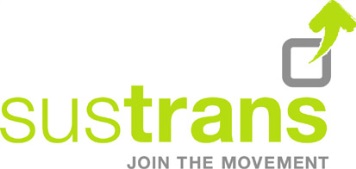 Sustrans is committed to protecting your privacy and we work in full compliance with Data Protection legislation. We will only share your personal data when you provide us with your explicit consent to do so, or when legally required. However we may share your details with carefully selected third party suppliers (data processors) working on our behalf. You have the right to access and update the data we have about you. Our Data Protection and Privacy Policy explains your rights, who has access to your data and how we safeguard your personal data.Sustrans is committed to representing the diverse communities we work with, and we welcome applicants from all backgrounds. We value equality and inclusiveness and believe that a diverse organisation brings with it a diversity of ideas and ways of working which strengthens everything we do. This information will be used to understand who volunteers with Sustrans, and ensure our volunteering population is reflective of the communities we work in. This data will be accessed by our UK-wide volunteers’ team, and will be used for statistical analysis purposes and to identify where improvements can be made. The data may be used in external reports or promotion.We greatly appreciate you providing the following information, however you can choose to skip any or all questions at any time and this will not disqualify you from volunteering with Sustrans.1. Personal information1. Personal information1. Personal information1. Personal information1. Personal information1. Personal informationTitle: First name:First name:Preferred name: (if different)Surname:Surname:Address:Address:Post code:Post code:Telephone:Mobile phone:Mobile phone:Email:Are you aged 18 or over?: (click box to tick) Yes                              No   If ‘no’, please also submit a young person consent form.     (also available on the ‘volunteer vacancies’ page of our website) Yes                              No   If ‘no’, please also submit a young person consent form.     (also available on the ‘volunteer vacancies’ page of our website) Yes                              No   If ‘no’, please also submit a young person consent form.     (also available on the ‘volunteer vacancies’ page of our website) Yes                              No   If ‘no’, please also submit a young person consent form.     (also available on the ‘volunteer vacancies’ page of our website) Yes                              No   If ‘no’, please also submit a young person consent form.     (also available on the ‘volunteer vacancies’ page of our website)2. Getting involved2. Getting involved2. Getting involvedWhat volunteer role are you applying for? Please specifyIs there another way in which you would like to help?Whether you are applying for a specific vacancy or not, would you like to join up with local volunteers to: Maintain local National Cycle Network routes:Lead rides/walks for Sustrans after attending training:     Promote walking, cycling and Sustrans at events:            Yes     No  Yes     No  Yes     No 3.About you3.About you3.About youHow often would you like to volunteer? Every week                      Every month                Other, please specify                     Every week                      Every month                Other, please specify                    Please tell us about your interests, hobbies, skills or experienceWhat do you hope to gain from this volunteering experience?How did you hear about Sustrans’ volunteer programme? Sustrans staff Sustrans volunteer Friend or family Employer Local volunteer centre Sustrans poster or leaflet Local press, TV or radio National press, TV or radio Sustrans website External website Social media Other, please specify      Why would you like to be a Sustrans volunteer?Tick all that apply:Depending on your role, you might need a hi-vis vest or t shirt for your volunteer activities. Please indicate which size you would require:		  S                           M                           L                                XL                           XXLDepending on your role, you might need a hi-vis vest or t shirt for your volunteer activities. Please indicate which size you would require:		  S                           M                           L                                XL                           XXLDepending on your role, you might need a hi-vis vest or t shirt for your volunteer activities. Please indicate which size you would require:		  S                           M                           L                                XL                           XXL4. Formal references – provide details of TWO character referees (not a relative or friend)4. Formal references – provide details of TWO character referees (not a relative or friend)4. Formal references – provide details of TWO character referees (not a relative or friend)4. Formal references – provide details of TWO character referees (not a relative or friend)4. Formal references – provide details of TWO character referees (not a relative or friend)Name:Relationship:Email or postal address:Email or postal address:Name:Relationship:Email or postal address:Email or postal address:Please note: Some of our roles involve volunteering with under 18’s or vulnerable adults. If the role you are applying for involves volunteering with these groups, an enhanced Disclosure (DBS) check may be required. Disclosure checks are a legal requirement which allow us to adhere to our safeguarding responsibilities, to both those we work with and those we come into contact with through our work. 5. Criminal convictions declaration - this will be kept strictly confidential5. Criminal convictions declaration - this will be kept strictly confidentialCriminal convictions will be taken into account when assessing your suitability for the role you are applying for, but they will not necessarily prevent you from volunteering with Sustrans.Criminal convictions will be taken into account when assessing your suitability for the role you are applying for, but they will not necessarily prevent you from volunteering with Sustrans.Do you have any criminal convictions or any pending? You do not have to declare spent convictions or minor driving offences.  Yes               No  If ‘yes’ please provide details of all offences, penalties and/or police enquiries and dates:(use a separate sheet if necessary)If ‘yes’ please provide details of all offences, penalties and/or police enquiries and dates:(use a separate sheet if necessary)Data protectionData protectionI understand that the data I have provided will be used to communicate with me in relation to my volunteering. We may share limited contact details (name, email address, possibly telephone number and partial postcode) with Sustrans staff or other volunteers to facilitate communication so that we can work together more effectively. I understand that the data I have provided will be used to communicate with me in relation to my volunteering. We may share limited contact details (name, email address, possibly telephone number and partial postcode) with Sustrans staff or other volunteers to facilitate communication so that we can work together more effectively. Please tick:  The information I have provided may be shared as described above.Receiving other Sustrans news and Updates	Receiving other Sustrans news and Updates	In addition to your volunteering, there are several other ways we’d like to stay in touch with updates and news about events, products or ways you could support our fundraising activities. We’d also like to send you our monthly enewsletter to keep you up-to-date with our work across the UK. Please tick if you are happy for us to contact you by: Email  Post Telephone Sustrans monthly enewsletterYour partnership with SustransYour partnership with SustransOnce you have read the following please tick to confirm your agreement below, before submitting the form.When you join as a volunteer for Sustrans you signed up to our volunteer partnership agreement. This outlines what you can expect from us and what we expect from you.Our commitment to youWhat you can expect from Sustrans:a clear induction to Sustrans and your volunteer roleappropriate guidance, training and resources to carry out your activities effectively and to keep yourself and others safesupport from regional and national Sustrans staffthe opportunity to connect with other local volunteersregular communication to keep you informedto be reimbursed for agreed expensespublic liability insurance to cover your Sustrans volunteer activitiesto be treated fairly and with respectconfidentiality of volunteer records as agreed on applicationto follow our problem solving procedure appropriately, should any problems arise.Your commitment to usSustrans expects you to:support and promote Sustrans’ aims and values appropriatelyreliably, responsibly and safely carry out your agreed volunteer roleread and follow Sustrans’ guidance, policies and proceduresattend relevant training and meetingsreply to communications from Sustrans staff and other volunteersvolunteer as part of a team, with other Sustrans volunteers, staff and partnershave a friendly, flexible and supportive attitudeensure your volunteer activities are recorded on our volunteer websitetreat anyone you encounter when volunteering with fairness and respectensure all volunteer related information and contact details remain confidential, and are only shared externally with prior agreement. There may be a time when you wish to end your volunteer role, for example if you have a change in personal circumstances. If this is the case please let your staff supervisor know as soon as possible.Sustrans may end your volunteer role if you do not adhere to the volunteer partnership agreement.If you have any questions about the volunteer partnership agreement please speak to your staff supervisor.Once you have read the following please tick to confirm your agreement below, before submitting the form.When you join as a volunteer for Sustrans you signed up to our volunteer partnership agreement. This outlines what you can expect from us and what we expect from you.Our commitment to youWhat you can expect from Sustrans:a clear induction to Sustrans and your volunteer roleappropriate guidance, training and resources to carry out your activities effectively and to keep yourself and others safesupport from regional and national Sustrans staffthe opportunity to connect with other local volunteersregular communication to keep you informedto be reimbursed for agreed expensespublic liability insurance to cover your Sustrans volunteer activitiesto be treated fairly and with respectconfidentiality of volunteer records as agreed on applicationto follow our problem solving procedure appropriately, should any problems arise.Your commitment to usSustrans expects you to:support and promote Sustrans’ aims and values appropriatelyreliably, responsibly and safely carry out your agreed volunteer roleread and follow Sustrans’ guidance, policies and proceduresattend relevant training and meetingsreply to communications from Sustrans staff and other volunteersvolunteer as part of a team, with other Sustrans volunteers, staff and partnershave a friendly, flexible and supportive attitudeensure your volunteer activities are recorded on our volunteer websitetreat anyone you encounter when volunteering with fairness and respectensure all volunteer related information and contact details remain confidential, and are only shared externally with prior agreement. There may be a time when you wish to end your volunteer role, for example if you have a change in personal circumstances. If this is the case please let your staff supervisor know as soon as possible.Sustrans may end your volunteer role if you do not adhere to the volunteer partnership agreement.If you have any questions about the volunteer partnership agreement please speak to your staff supervisor.Please tick:☐  I have read and agree to ‘Your Partnership with Sustrans’Your declaration	Your declaration	Your declaration	Your declaration	The information I have provided on this application form is true and complete. I understand that any information later discovered to be incorrect may result in the end of any arrangements made.The information I have provided on this application form is true and complete. I understand that any information later discovered to be incorrect may result in the end of any arrangements made.The information I have provided on this application form is true and complete. I understand that any information later discovered to be incorrect may result in the end of any arrangements made.The information I have provided on this application form is true and complete. I understand that any information later discovered to be incorrect may result in the end of any arrangements made.Signature:Date:Equal opportunitiesEqual opportunitiesEqual opportunitiesAge  16 - 24 25 - 29 30 - 34 35 – 39 40 - 44 45 - 49 50 - 54 55 - 59 60 - 64 65+Gender Female (including Trans Female) Male (including Trans Male) Prefer not to say Prefer to use own terms (please state below)………………………………………………………………….. Female (including Trans Female) Male (including Trans Male) Prefer not to say Prefer to use own terms (please state below)…………………………………………………………………..Is your gender identity the same as you were assigned at birth? Yes No Yes NoDo you consider yourself to be disabled or have a long term health condition?What is your ethnic origin? Asian – British / Bangladeshi Asian - British / Indian Asian – British / Other  Asian – British / Pakistani Asian - Other Black – British / African Black – British / Caribbean Black – British / Other Black – Other Chinese – British / Other Chinese - Other Mixed Race White - British White - Other Other, please specify       Prefer not to sayPlease tell us your nationality (or type 'prefer not to say')What is your employment status? Student Unemployed Employed (full time) Employed (part time) Retired Looking after home/family Not working due to sickness/disability Other, please specify      Religion or belief No religion Christian (includes Church of England, Catholic, Protestant, and all other Christian denominations) Buddhist Hindu Jewish  Muslim Sikh Any other religion, please state       Prefer not to sayWhat is your current marital status? Co-habiting Divorced Married / Civil Partnership Separated Single In a relationship Widowed Prefer not to sayWhat is your sexual orientation? Bi-Sexual Gay Man Gay Woman / Lesbian Heterosexual Prefer to use own terms, please state       Prefer not to say